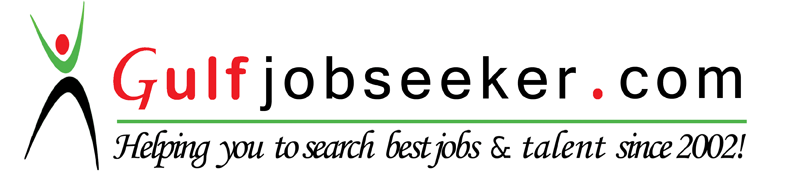 Whats app  Mobile:+971504753686 Gulfjobseeker.com CV No:259619E-mail: gulfjobseeker@gmail.comAPPLIED POSITION	:	Waiter									CAREER OBJECTIVEShare my expertise and skills as a Waiter; make my maximum contribution to achieve your goals for your satisfaction and that of your guests.WORK EXPERIENCEJuly 21, 2015 to January, 2016ANANTARA DUBAI THE PALM RESORT & SPAWaiter	UAEGreet guests and escort them to their tables.Check guests identification in order to ensure that they meet minimum age requirements for consumption of alcoholic beverages.Serve food and/or beverages to guests; prepare and serve specialty dishes at tables as required.Check with guests to ensure that they are enjoying their meals and take action to correct any problems.Explain how various menu items are prepared, describing ingredients and cooking methods.Inform guests of daily specials.Prepare checks that itemize and total meal costs and sales taxes.Present menus to the guests and answer questions about menu items, making recommendations upon request.Remove dishes and glasses from tables or counters, and take them to kitchen for cleaning.Stock service areas with supplies such as coffee, food, tableware, and linens.April 2013 - November 2014CASH IVOIRE SUPER MARCHEGreeting customers who enter the shop.Be involved in stock control and management.Assisting shoppers to find the goods and products they are looking for.Being responsible for processing cash and payment.Stocking shelves with merchandise.Answering queries and dealing with customer complaints.Giving advice and guidance on product selection to customers.Keeping the store tidy and clean.Attaching price tags to merchandise on the shop floor.2008 - 2009LEO HOTEL  Hotel CashierResponsible for the day-to-day management of a hotel and its staff.Promoting and marketing the business.Maintaining statistical and financial records.	Greet customers entering establishments.Dealing with customer’s complaints and comments.Addressing problems and troubleshooting.Carrying out inspections of property and services.Ensuring security is effective Answer customer's question, and provide information on procedures or policies.2006-2007NOUVELLE PARFUMERIE GANDOURGeneral HelperA variety of general labor duties A variety of janitorial duties Maintain department quality standard Responsible for sanitation and cleanliness Maintain equipment by completing preventive maintenance, troubleshooting failures, calling for repair, monitoring equipment operation.Sort received materials.Report anything that is unsafe or hazardous to maintenance.PROFESSIONAL CERTIFICATEBASIC FOOD AND HYGIENE assessment completed23 August 2015                                    Trip Advisor for Service ExcellenceBy Creating Amazing Stories in AnantaraSeptember 2015SERVICE EXCELLENCE By Amazing Stories in Anantara    EDUCATIONCERTIFICAT d'APTITUDE d'AGENT de SECURITE en IMMEUBLE de GRANDE HAUNTEUR			Safety Certificate for Tall BuildingsOffice National de la Protection Civil de Cote d'IvoireFebruary 2015CERTIFICAT d'APTITUDE d'AGENT de SECURITE INCENDIEFire Safety CertificateOffice National de la Protection Civil February 2015BREVET NATIONAL de SECOURISMENational Diploma in SafetyOffice National de la Protection Civil September 2014HIGHER NATIONAL DIPLOMAMajor in Information Technology Management		July 2008HIGHER NATIONAL DIPLOMAMajor in Telecommunications				July 2006HIGH SCHOOL  									July 2004PERSONAL INFORMATIONDate of Birth		:	February 8, 1984Nationality		:	IvoirianLanguage known	:	French and EnglishI hereby declare that the information furnished above is true and correct to the best of my knowledge.